TLID2003: Handle dangerous goods/hazardous substances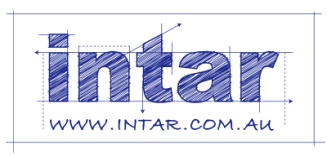 Summary of evidencePractical demonstrationsThe assessor should tick the appropriate boxes below to confirm that that the candidate has demonstrated the performance and knowledge evidence requirements for this unit. Where a candidate does not satisfactorily demonstrate one or more of these requirements, the assessor should mark the corresponding box with a cross, and provide further comments underneath in the ‘Assessor’s comments’ section.Third party sign-offThe candidate’s workplace supervisor or line manager should tick the boxes below to verify that the candidate has consistently demonstrated these performance criteria over a period of time and in a range of contexts. If any of the performance criteria have not been properly demonstrated, the supervisor should discuss the matter with the assessor and decide on an appropriate course of action. This checklist is taken from the ‘Performance Evidence’ criteria in the ‘Assessment requirements’ section of the unit of competency. Where there are specific demonstration criteria that form an essential part of the assessment process, these have been listed in the ‘Practical demonstration’ section above.  Recognition of prior learningThe assessor should list any recognition of prior learning (RPL) evidence that has been used to support a judgement of competency in this unit. Evidence may include previous training, accreditations, work experience or other pursuits where the candidate has gained relevant skills or knowledge. The assessor must sight all original documents or certified copies being presented as evidence, and keep a copy on file with this assessment tool. Candidate’s nameContactAssessor’s nameContactSupervisor’s nameContact‘Safety at work’ workbook – satisfactorily completed‘Safety at work’ workbook – satisfactorily completed‘Safety at work’ workbook – satisfactorily completed‘Safety at work’ workbook – satisfactorily completedLearning activitiesYesAssignmentsYesSection 1: Safe work procedures 1: Safe work procedures Section 2: Laws and systems2: Laws and systemsSection 3: Managing risks3: Managing risksSection 4: Dealing with emergencies4: Dealing with emergenciesSection 5: Hazardous sub./dangerous goods5. Hazardous sub./dangerous goodsOther evidence (see following pages for details)SatisfactoryPractical demonstrations – including performance and knowledge evidenceThird party sign-off – confirming the candidate’s consistent on-the-job performanceRPL evidence – listing previous accreditations, portfolios or other RPL evidence Assessment resultCompetent                           Not yet competent  Statement: I agree that I was ready to be assessed and the assessment process was explained to meStatement: I agree that I was ready to be assessed and the assessment process was explained to meStatement: I agree that I was ready to be assessed and the assessment process was explained to meStatement: I agree that I was ready to be assessed and the assessment process was explained to meCandidate’s signatureDateAssessor’s commentsAssessor’s commentsAssessor’s commentsAssessor’s commentsAssessed in conjunction with: MSFFL3002: Establish and maintain a safe flooring technology work environment 	Yes      No MSMWHS200: Work safely  			Yes     No Assessed in conjunction with: MSFFL3002: Establish and maintain a safe flooring technology work environment 	Yes      No MSMWHS200: Work safely  			Yes     No Assessed in conjunction with: MSFFL3002: Establish and maintain a safe flooring technology work environment 	Yes      No MSMWHS200: Work safely  			Yes     No Assessed in conjunction with: MSFFL3002: Establish and maintain a safe flooring technology work environment 	Yes      No MSMWHS200: Work safely  			Yes     No Assessor’s signatureDatePerformance evidence – the candidate has demonstrated they are capable of:ConfirmedCommunicating and working effectively with others Completing relevant documentation Determining required permitsEstimating weight and dimensions of load and any special requirementsIdentifying and assessing handling and storage precautions and requirements for dangerous goods/hazardous substances Identifying and selecting safety requirements for handling dangerous goods/hazardous substancesIdentifying containers and goods coding, markings and emergency information panels for mode of transport storage selectedIdentifying dangerous goods/hazardous substances using labels, International Maritime Dangerous Goods (IMDG) Code markings, HAZCHEM signs and other relevant identification criteriaIdentifying job and site hazards, and planning work to minimise risksImplementing contingency plans Maintaining workplace records and documentationModifying activities depending on operational contingencies, risk situations and environmentsMonitoring and prioritising work activities in terms of planned schedule, predicting consequences and identifying improvementsOperating and adapting to differences in equipment in accordance with standard operating proceduresOperating electronic communications equipment to required protocolReading, interpreting and following relevant instructions, procedures, regulations, information and signs Recognising hazards and applying precautions and required action to minimise, control or eliminate recognised hazards Reporting and/or rectifying identified problems, faults or malfunctions promptly, in accordance with regulatory requirements and workplace proceduresSelecting and using required personal protective equipment (PPE) conforming to industry and work health and safety (WHS)/occupational health and safety (OHS) standardsSelecting appropriate equipment and work systems including PPEWorking systematically with required attention to detail without injury to self or others, or damage to goods or equipmentKnowledge evidence – the candidate has demonstrated their understanding of:ConfirmedEquipment applications, capacities, configurations, safety hazards and control mechanismsHousekeeping standards and proceduresPermit and licence requirementsProblems that may arise when handling of dangerous goods and hazardous substances and actions that should be taken to prevent or solve these problemsRelevant aspects of current Australian Dangerous Goods (ADG) Code and relevant Australian StandardsRelevant regulations and codes concerning handling dangerous goods/hazardous substancesRisks when handling dangerous goods/hazardous substances and related precautions to control riskWorkplace procedures for handling and storing dangerous goods/hazardous substancesAssessor’s commentsDate/s of demonstrations: 	Location/s:Description:Performance evidence – Supervisor’s statement: I acknowledge that the candidate 
has confirmed their competence in the workplace by demonstrating their ability to:ConfirmedCommunicating and working effectively with others Completing relevant documentation Determining required permitsEstimating weight and dimensions of load and any special requirementsIdentifying and assessing handling and storage precautions and requirements for dangerous goods/hazardous substances Identifying and selecting safety requirements for handling dangerous goods/hazardous substancesIdentifying containers and goods coding, markings and emergency information panels for mode of transport storage selectedIdentifying dangerous goods/hazardous substances using labels, International Maritime Dangerous Goods (IMDG) Code markings, HAZCHEM signs and other relevant identification criteriaIdentifying job and site hazards, and planning work to minimise risksImplementing contingency plans Maintaining workplace records and documentationModifying activities depending on operational contingencies, risk situations and environmentsMonitoring and prioritising work activities in terms of planned schedule, predicting consequences and identifying improvementsOperating and adapting to differences in equipment in accordance with standard operating proceduresOperating electronic communications equipment to required protocolReading, interpreting and following relevant instructions, procedures, regulations, information and signs Recognising hazards and applying precautions and required action to minimise, control or eliminate recognised hazards Reporting and/or rectifying identified problems, faults or malfunctions promptly, in accordance with regulatory requirements and workplace proceduresSelecting and using required personal protective equipment (PPE) conforming to industry and work health and safety (WHS)/occupational health and safety (OHS) standardsSelecting appropriate equipment and work systems including PPEWorking systematically with required attention to detail without injury to self or others, or damage to goods or equipmentSupervisor’s comments (including period of observation in the workplace)Supervisor’s comments (including period of observation in the workplace)Supervisor’s comments (including period of observation in the workplace)Supervisor’s comments (including period of observation in the workplace)Supervisor’s signatureDateRPL evidence presented